Liceo Elvira Sánchez de Garcés                                       Unidad 1: Números.      Matemática  7º A                                                           Prof.  Mario  L.  Cisterna  B.WhatsApp:+56982681543Correo Electrónico: mcisternabahamonde@gmail.com  GUIA N° 4  FRACCIONES Y DECIMALES Escribe la fracción que representa la parte sombreada o coloreada de cada una de las siguientes figuras.                          ( 1 Pto. c/u.)Amplifica  las siguientes fracciones por el número que se indica.                                                                                      ( 2 Ptos. c/u.)Simplifica  las siguientes fracciones por el número que se indica.                                                                                          ( 2 Ptos. c/u.)Observa la cuadrícula  y luego responde.  ( 1 Pto. c/u.)¿Qué fracción de la cuadrícula representan los recuadros amarillos?RECUADRO AMARILLO   ► ¿Qué fracción de la cuadrícula representan los recuadros morados?RECUADRO MORADO   ►¿Qué fracción de la cuadrícula representan los recuadros verdes?RECUADRO VERDE   ►¿Qué fracción de la cuadrícula representan los recuadros azules?RECUADRO AZUL   ►¿Qué fracción de la cuadrícula representan los recuadros amarillos más los recuadros verdes?RECUADRO AMARILLO   RECUADRO VERDE ►                          ¿Cuál es la diferencia entre la fracción que representan los recuadros morados y la que representan los recuadros azules?RECUADRO MORADO   RECUADRO AZUL ►                              Observa las fracciones, luego completa los recuadros de la tabla de acuerdo a su clasificación.            ( 1 Pto. c/u. de un total de 12 Puntos)RECUERDA QUE: Fracción Propia ►    donde   Ejemplo:   Fracción Impropia ►    donde   Ejemplo:  Fracción igual a la unidad ►    donde   Ejemplo:   Escribe una fracción equivalente a cada una de las siguientes fracciones.                                                           ( 2 Ptos. c/u.)                                              b)                      c)    d)                            e)                      f)              Resuelve los siguientes problemas.                     ( 3 Ptos. c/u.)Sugerencia: Haz un bosquejo o dibujo para cada situación. De un trayecto de   se han recorrido . Respecto del total, ¿qué fracción del total representa la cantidad de kilómetros que falta por recorrer ?Si en una fracción el numerador es el único número par primo  y el denominador es el sucesor primo del número  ,¿cuál es la fracción ?Una botella contiene tres cuartos de litro de bebida y se reparte medio litro en 3 vasos.  ¿Cuánta  bebida queda en la botella?Un automóvil recorre   . y luego  , ¿qué distancia recorrió?Nombre:                                                                                        Curso:           Fecha: 18/05/2021              Objetivo De Aprendizaje( OA 2): Explicar la multiplicación y la división de fracciones positivas: • utilizando representaciones concretas, pictóricas y simbólicas(COPISI) • relacionándolas con la multiplicación y la división de números decimales • resolviendo problemas en diversos contextos cotidianos.Nivel de Exigencia: PJE.  TOTAL  GUIA:  68 Puntos      PJE.  OBT.  ESTUDIANTE:                           NOTA:    Fecha de entrega: 15 de Mayo del 2021.RECUERDA QUE: Conceptos matemáticos que debes saber. Guíate por el ejemplo resuelto: ► Una fracción se puede expresar en forma algebraica como:                                                         Numerador                                             DenominadorGuíate por el ejemplo resuelto:La fracción entre los rectángulos rojos y los morados es  La fracción entre los rectángulos morados y los rojos es  La fracción entre los rectángulos rojos y el total de rectángulos es  La fracción entre los rectángulos morados y el total de rectángulos es  ►Una fracción de la forma  NO cambia:Si multiplicamos    por el mismo número ( amplificar )Si dividimos  por el mismo número ( simplificar )Guíate por el ejemplo resuelto:         (Amplificar por 2 )               (Simplificar por 2 )    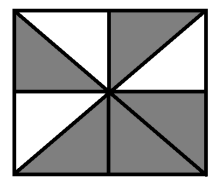 FRACCION:  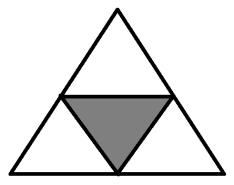 FRACCION:  FRACCION:  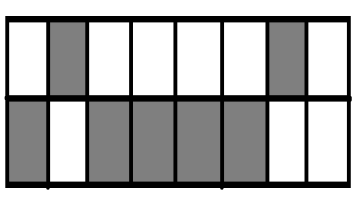   FRACCION:  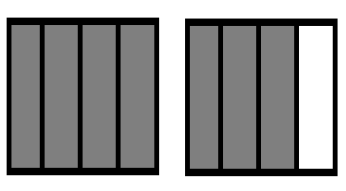 FRACCION:  FRACCION:  Fracción propia  Fracción igual a la unidad  Fracción impropiaPROCEDIMIENTO:RESPUESTA:PROCEDIMIENTO:RESPUESTA:PROCEDIMIENTO:RESPUESTA:PROCEDIMIENTO:RESPUESTA: